Referring Doctor DetailsShared CareTests/investigations (please attach results to referral if available or fax when complete to relevant hospital)Current Obstetric HistoryPast Obstetric History:    Not applicable - primigravida       Not applicable - no relevant past obstetric history Risk factors relevant to pregnancy:  Not applicable - no relevant risk factorsOther relevant information (eg management to date, current services, impact of the problem on the patient):Doctor’s signature: ___________________________________________Date:__________________________Appointment details will be sent to referring GP and patient.Mercy Hospital for WomenMaternity Referral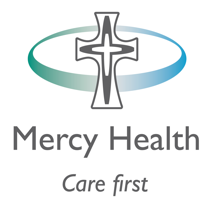 Referral Date: 10/07/2024	Fax number for all referrals: 8458  4205	Outpatient enquiries: ph 8458 4111Provided this form is complete, it constitutes a valid referral to Mercy Hospital for WomenPatient DetailsPatient DetailsLast/Family name:First name:Previous last name:Sex: Date of birth:Aboriginal & Torres Strait Islander status:	Address:Home telephone No.:Suburb:Mobile number:Postcode:Email:Preferred contact method:Medicare no.:                           Reference:            Non eligibleNOK/Carer:Private Health Fund:NOK relationship:Private Health No.:NOK contact no.:Pensioner/Concession/Health/DVA No.:Interpreter required:	 Yes    No       Specify language:Interpreter required:	 Yes    No       Specify language:Previous patient at Mercy Health:   Yes    No Mercy Health UR Number (if known): The patient has agreed to the referral and the sharing of their personal and health information with the health service  Yes    No       The patient has agreed to the referral and the sharing of their personal and health information with the health service  Yes    No       Referring Doctor: Provider number: Provider number:Practice Name:Practice Address:Suburb:Postcode:Phone No:Email:Fax:Preferred method of communication:Preferred method of communication:Patient’s usual GP (if not the same as referring doctor)Patient’s usual GP (if not the same as referring doctor)Patient’s usual GP (if not the same as referring doctor)Patient’s usual GP (if not the same as referring doctor)Name:Clinic:I/My practice is able to provide shared care to the patient:  	       Yes  No   Please nominate suggested shared care practitioner:                                               Comment:I/My practice is able to provide shared care to the patient:  	       Yes  No   Please nominate suggested shared care practitioner:                                               Comment:Medications: (including vitamins and supplements)Medications: (including vitamins and supplements)Allergies: Required tests:FBE, Hb electrophoresis, Blood group and antibodies, Rubella, Hepatitis B/C, HIV, Syphilis, MSUTests to consider:Dating ultrasound, chlamydia, morphology scan, ferritin, Thalassemia testingEarly GTT (to be completed after 12 weeks) if previous GDM, PCOS, BMI >35, family history of diabetes, previous large baby >4500gPlease provide results and/or provider______________________________________________________________Aneuploidy Screening (should be discussed and offered to all women irrespective of age)Patient has decided to have aneuploidy screening 	   Yes    NoIf yes: please provide results and/or provider_________________________________________________________If the required investigation/test results are not attached the referral will not be accepted by Mercy HealthLNMP:Estimated delivery date: Estimated delivery date: Gravida:Gravida:Parity:Parity:Known multiple pregnancy:Known multiple pregnancy:Known multiple pregnancy:   Yes     No Height:cmcmWeight:Weight:                kgBMI*:*must be included to enable triage and booking*must be included to enable triage and bookingPrevious stillbirth 	  Yes  Gestational Diabetes   Yes  Previous fetal abnormality(specify):  Yes  Previous HDIP/HELLP syndrome or severe pre-eclampsia   Yes  Mid trimester loss OR miscarriage x3 or more  Yes  Obstetric Cholestasis	   Yes  Preterm birth <37/40 (gestation) _______  Yes  Maternal red cell antibodies   Yes  IUGR or <2800g at term  Yes  PPH >1000mls	   Yes  Cervical cerclage	  Yes  Previous Neonatal Alloimmune Thrombocytopenia   Yes  Placenta	l abnormalities/abruption  Yes  Perinatal psychosis   Yes  Previous caesarean  Number (if yes): _______  Yes Smoking in the last 12 months  Yes Diabetes pre-pregnancy	  Yes  Alcohol and other drugs (specify)  Yes  Thalassaemia	  Yes  Psychiatric disorders   Yes  Haematological/Coagulation disorder e.g. sickle cell  Yes  Family history of genetic disease/anomalies(specify):  Yes  Other endocrine disorder(specify):  Yes  Heart Disease	  Yes  Hep B carrier or Hep C  YesHypertension/or on medication  Yes  Infectious disease e.g. HIV  Yes  Respiratory Disorder including severe asthma  Yes  Current malignancy  Yes  Gastrointestinal/liver disorder  Yes  Previous chemotherapy  Yes  Renal Disorder		  Yes  Uterine anomalies/fibroids  Yes  Neurological Disorder e.g. epilepsy	  Yes  Uterine/cervical surgery e.g. cone biopsy/LLETZ procedure  Yes  Rheumatologic Disorder e.g. SLE  Yes  Uterine/cervical surgery e.g. cone biopsy/LLETZ procedure  Yes  